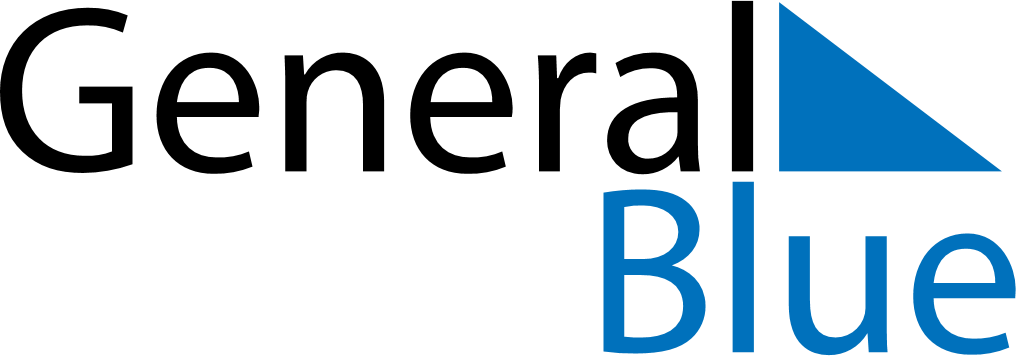 March 2018March 2018March 2018March 2018Christmas IslandChristmas IslandChristmas IslandSundayMondayTuesdayWednesdayThursdayFridayFridaySaturday1223456789910111213141516161718192021222323242526272829303031Labour DayGood FridayGood Friday